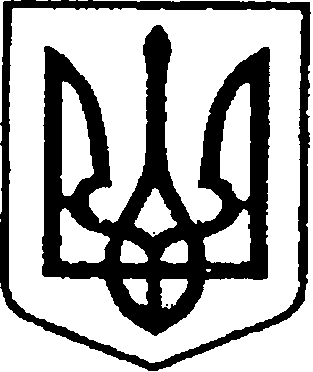  УКРАЇНАЧЕРНІГІВСЬКА ОБЛАСТЬН І Ж И Н С Ь К А    М І С Ь К А    Р А Д А36 сесія VIII скликанняР І Ш Е Н Н Я      від 08 лютого  2024 року	           м. Ніжин	                        № 98-36/2024Відповідно до статей 25, 26, 42, 59, 60, 73 Закону України “Про місцеве самоврядування в Україні”, Земельного кодексу України, Податкового кодексу України, рішення Ніжинської міської ради шостого скликання від 08 липня 2015 року №6-69/2015 “Про затвердження місцевих податків”(із змінами), Регламенту Ніжинської міської ради Чернігівської області затвердженого рішенням Ніжинської міської ради Чернігівської області від 27 листопада 2020 року                                   № 3-2/2020,  службової записки від 05.02.2024 за №137, міська рада вирішила:1. Надати дозвіл Управлінню комунального майна та земельних відносин Ніжинської міської ради Чернігівської області на виготовлення технічної документації із землеустрою щодо встановлення меж частини земельної ділянки на яку поширюється право сервітуту на право проїзду на транспортному засобі по наявному шляху за адресою: м. Ніжин, вул. Овдіївська,46А, кадастровий номер 7410400000:03:010:083 (02.03) для будівництва і обслуговування багатоквартирного житлового будинку орієнтовною площею 0,0700га та інші сервітути  орієнтовною площею - 0,0900га  із загальної площі земельної ділянки 0,3870га.2. Надати дозвіл Управлінню комунального майна та земельних відносин Ніжинської міської ради Чернігівської області на виготовлення технічної документації із землеустрою щодо встановлення меж частини земельної ділянки на яку поширюється право сервітуту на право проїзду на транспортному засобі по наявному шляху за адресою: м. Ніжин, вул. Богуна,47А, кадастровий номер 7410400000:03:010:084 (02.03) для будівництва і обслуговування багатоквартирного житлового будинку орієнтовною площею 0,0300га та інші сервітути орієнтовною площею - 0,0700га із загальної площі земельної ділянки 0,3151га.3. Начальнику управління комунального майна та земельних відносин Ніжинської міської ради Онокало І.А. забезпечити оприлюднення даного рішення на офіційному сайті Ніжинської міської ради протягом п`яти робочих днів з дня його прийняття.4. Організацію виконання даного рішення покласти на першого заступника міського голови з питань діяльності виконавчих органів ради Вовченка Ф. І. та Управління комунального майна та земельних відносин Ніжинської міської ради.5. Контроль за виконанням даного рішення покласти на постійну комісію міської ради з питань регулювання земельних відносин, архітектури, будівництва та охорони навколишнього середовища (голова комісії  Глотко В.В.).Міський голова                                                                     	    Олександр КОДОЛАПро надання дозволу на виготовлення технічної документації із землеустрою щодо встановлення меж частини земельної ділянки на яку поширюється право сервітуту